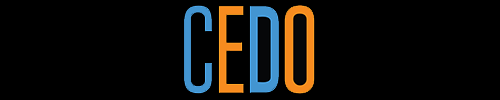 2016-2017 CEDO’s Equity and Inclusion Training CalendarOffered on an ‘as needed’ basis.  These sessions may be used as professional development for your staff, board or volunteers.  (Minimum 10 new participants required for each session.)These sessions are for staff members, board members or volunteers of existing WAB organizations who are unable to attend the WAB Foundations with their colleagues.  Participants attend session 1 or 2, not both.  Training Dates for Cultural Competency Teams 2016-2017 - Seminars Training Dates for Cultural Competency Teams 2016-2017 - SeminarsWednesday November30th 2016 Seminar #1 “Expanding the Dialogue of Race & Culture”8:30 am – 12:30 pm  8:15am start for breakfastLocation: Miller Recreation Center, 140 Gosse Ct, BurlingtonFacilitators: TBDFriday, February 3rd, 2017 Seminar #2 “Understanding Intersectionality Gender, Race and Economic Status”.8:30 am – 12:30 pm  8:15am start for breakfastLocation: Miller Recreation Center, 140 Gosse Ct, BurlingtonFacilitators: TBDWednesday April 12th, May 11th, 2017 Seminar #3 Tools for Complex Conversations about Race & Culture 8:30 am – 12:30 pm  8:15am start for breakfastLocation: Miller Recreation Center, 140 Gosse Ct, BurlingtonFacilitators: TBDCultural Competency Foundations 2016-2017 (New Organizations Only)Cultural Competency Foundations 2016-2017 (New Organizations Only)Complete Learner’s Needs and Resources Assessment and submit to CQ via email by Friday, September 2nd.Wednesday October 12th, 20161st Session: Introductions/Intro to Cultural Competency/Personal and Social Identities
In this full-day introductory session, participants meet members of the 2016/17 Foundations cohort and explore concepts of cultural competency, personal identity, social identity, organizational culture and dominant norms. Participants are introduced to a checklist of steps organizations take toward becoming more culturally competent.
8:30 am – 4:30pm 8:15am start for breakfastLocation: Miller Recreation Center, 140 Gosse Ct, BurlingtonFacilitators: TBDFriday, November 18th 20162nd Session: Bias – Personal & Institutional/Switch Strategies, Elephant & Rider/Fixed & Growth Mindsets
8:30 am – 4:30 pm  8:15am start for breakfastLocation: Miller Recreation Center,140 Gosse Ct BurlingtonFacilitators: TBDFriday, January 11th , 20163rd Session: Intent & Impact/Power, Intersectionality & Privilege/Ally Strategies/Switch Strategies
8:30 am – 4:30 pm  8:15am start for breakfastLocation: Miller Recreation Center, 140 Gosse Ct, BurlingtonFacilitators: TBDWe All Belong Introductory Session (For any new staff members)We All Belong Introductory Session (For any new staff members)Wednesday February 22nd, 2017Wednesday May 10th , 20178.30am - 4:00pm  8:15am start for breakfastLocation: Miller Recreation Center, 140 Gosse Ct, Burlington8.30am - 4:00pm 8:15am start for breakfastLocation: Miller Recreation Center, 140 Gosse Ct, BurlingtonCoaching Sessions (By Application Only)December thru MayUp to two 1.5 hour tailored sessions tailored available. Dates to be confirmed.Affinity Space for People of ColorDates & Location TBD3 sessions @ 90 minutes